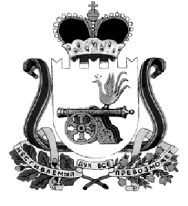 ОТДЕЛ ОБРАЗОВАНИЯ АДМИНИСТРАЦИИ МУНИЦИПАЛЬНОГО ОБРАЗОВАНИЯ “КАРДЫМОВСКИЙ  РАЙОН” СМОЛЕНСКОЙ ОБЛАСТИП Р  И К А Зот  15.04. 2016                                                           № 063Об утверждении плана основных мероприятий на май  2016  годаУтвердить план основных мероприятий Отдела образования Администрации муниципального образования «Кардымовский район» Смоленской области  на май 2016 года  (прилагается).Начальник Отдела образования                                                  В.В. АзаренковаПриложение к приказу Отдела образования Администрации муниципального образования «Кардымовский район» Смоленской области № 063 от 15.04.2016                                                   П Л А Носновных мероприятий Отдела  образования Администрации   муниципального образования «Кардымовский район» Смоленской области     на май 2016 года№МероприятияСроки проведенияМесто, время проведенияОтветственные1.Оказание помощи по благоустройству и ремонту  памятников воинам, погибшим в годы Великой Отечественной войныВ течение месяцаОбразовательные учрежденияО.Е. Ковалева2.Участие в районной акции «Бессмертный полк»8 маяО.Е. Ковалева3.Участие в организации проведения районного конкурса «Я деда своего достойный внук»майО.Е. Ковалева4.Комплектование дошкольных образовательных учрежденийВ течение месяцаОтдел образованияН.В. Евстратова5.Организация мероприятий по подготовке к проведению ГИА в 9 и 11 классахВ течение месяцаОбразовательные учрежденияВ.М. Горбачева6.Инструктаж с начальниками лагерей дневного пребывания детей13 маяОтдел образованияН.В. Евстратова7.Проведение Всероссийских проверочных работ в 4 классах11, 13, 17 и 19 маяОбразовательные учреждения8.Подготовка и проведение Международного дня детского телефона доверия17 маяОбразовательные учрежденияЮ.А. Гусева9.Совещание с руководителями образовательных учреждений18 маяОтдел образования, 10-00В.В. Азаренкова10.Слет детских общественных объединений18 маяЦентр п. Кардымово, 10-00О.Е. Ковалева11.Участие специалистов Отдела образования в празднике «Последний звонок»25 маяОбразовательные учрежденияСпециалисты Отдела образования12.Проведение ОГЭ по химии, информатике, обществознанию26 маяМБОУ «Кардымовская СОШ», 10-00Е.Г. Киселева,В.М. Горбачева13.Проведение ЕГЭ и ГВЭ по русскому языку (11 класс)30 маяМБОУ «Кардымовская СОШ», 10-00В.М. Горбачева14.Проведение ОГЭ по математике (9 класс)31 маяМБОУ «Кардымовская СОШ», 10-00Е.Г. Киселева,В.М. Горбачева15.Организация проведения учебных сборов с учащимися Х классов школ района30 мая – 3 июняОбразовательные учрежденияО.Е. Ковалева